Спецкурс  «Основи веб-дизайну»Розділ 2. Основи сови HTMLВправа 2.7 Сформуємо веб-сторінку з навігаційною панеллю та областю відображення документів. Використайте файли з описами навчальних закладів ізвправи 5.5, а сторінку np.html з навігаційною панеллю та поділену на фрейми сторінку index.html створіть самостійно. Створіть HTML-документ, який розмітьте за допомогою фреймів і збережіть у файлі index.html. <HTML><ТІТLЕ>Навчальні заклади</ТІТLЕ> <FRAMESET COLS="20%,*"> <FRAME SRC="np.html"> <FRAME NAME="frame1"> </FRAMESET> </HTML> 2. Створіть HTML-документ, який міститиме навігаційну панель, і збережіть його у файлі np.html. <HTML> <ТІТLЕ>Школи, ліцеї, гімназії</ТІТLЕ> <BODY> <Н2><А HREF="1.html" TARGET="frame1">Школа «Дивосвіт» </А></Н2> <Н2><А HREF="2.html" TARGET="frame1">Гімназія «Сихівська»</А></Н2> <Н2><А HREF="3.html" TARGET="frame1">Ліцей «Оріяна»</А> </Н2> </BODY></HTML>3. Відкрийте файл index.html у вікні браузера. Зверніть увагу, який вигляд має поділене на фрейми вікно з навігаційною панеллю після першого завантаження веб-сторінки, поки користувач не вибрав гіперпосилання та після цього. 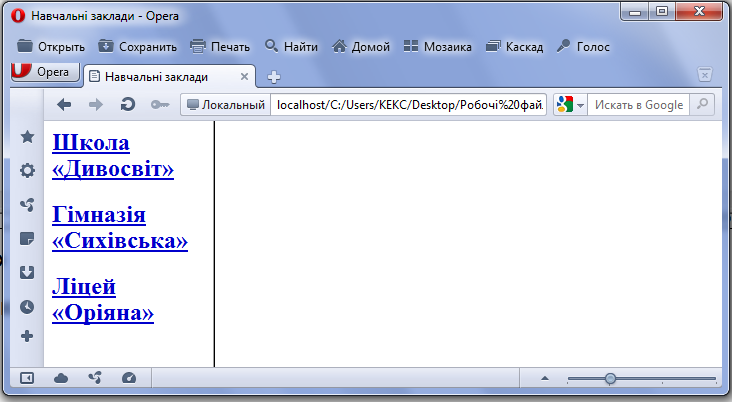 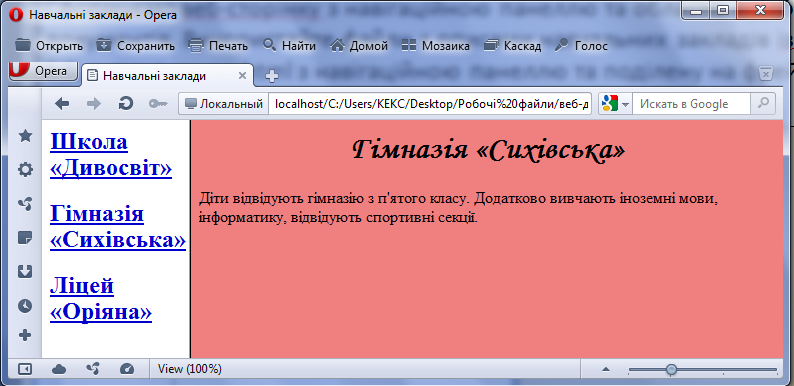 